Agency overviewOur vision is to create thriving environments, communities and economies for the people of New South Wales. We focus on some of the biggest issues facing our state. We deliver sustainable water resource and environment management, secure our energy supply, oversee our planning system, maximise community benefit from government land and property, and create the conditions for a prosperous state. We strive to be a high-performing, world-class public service organisation that celebrates and reflects the full diversity of the community we serve and seeks to embed Aboriginal cultural awareness and knowledge throughout the department.National Parks & Wildlife Service overviewNational Parks & Wildlife Service (NPWS) manages more than 870 national parks and reserves, covering over 7 million hectares or 9% of the landmass of NSW. We conserve and celebrate our biodiversity and cultural heritage and provide wonderful natural visitor experiences for the whole community to enjoy. We carry out plant and animal conservation, sustainable tourism and visitation, research, education, volunteering programs, and fire and asset management. We work together with Aboriginal communities to manage and protect our parks on behalf of the people of NSW.Primary purpose of the roleFacilitate pest animal and weed management to protect natural and cultural heritage conservation values including the development, coordination, implementation and review of strategies, plans and programs undertaken for the effective management of pest species.Key accountabilitiesPrepare, coordinate, implement and evaluate pest species management plans and strategies involving all relevant agencies and stakeholders to assist in the control of pest species within and adjoining the Region’s reserves. Undertake pest species management activities and prepare Reviews of Environmental Factors and other environmental impact assessment programs for pest control activities and support Incident Control throughout NSW to ensure compliance with relevant environmental legislation.Monitor and collate data and provide reports to support pest species planning, management and control and monitoring systems. Develop management reports, publications and species distributions maps, undertake literature search and provide specialist support to staff on pest species managementDevelop, coordinate and implement pest species control training programs that target perception, knowledge and awareness to improve organisational capability to manage pest species.Coordinate procurement of pest species management equipment, materials and services including the preparation of budgets and cost estimates, tender contract specifications and the supervision of contractors to deliver value for money procurement that delivers on program objectives.Undertake the planning and implementation of activities including pest management operations and survey and monitoring projects Manage and build collaborative relationships with other key stakeholders to deliver coordinated, cooperative and effective cross tenure pest animal and weed management programsCarry out the functions of an Authorised Control Officer and perform the duties of the Branch Firearms Officer and oversee and monitor compliance with the statutory and policy requirements in relation to the Branch’s firearms and pesticides management and use, including identifying issues and recommending and implementing systems and strategies to ensure complianceKey challengesBuilding effective relationships with clients to identify changing client requirements and provide targeted customer service that is ecologically sound and meets NPWS statutory obligations. Ensuring the Branch complies with the statutory requirements in relation to pest animal and weed control including firearms and pesticides management and use.Dealing with contentious issues and difficult stakeholders while representing the organisation’s interests and responsibilities in relation to pest animal and weed managementKey relationships Role dimensionsDecision makingThe Pest Officer operates with some level of autonomy within the context of their agreed work plan and makes decisions within the limits of delegated authority. The role is accountable for the delivery of assigned work and is directed by its supervisor/manager on work priorities, complex issues and all matters requiring a higher authority to determine and resolve issues.Reporting lineThis role reports to the Senior Conservation Planning Officer.Direct reportsNilBudget/ExpenditureNilEssential requirementsDemonstrated high level experience in the application of contemporary pest species management and control practices, identification of weed species.Tertiary qualification (Bachelor level or above) in Environmental Science, Natural Resource Management or related disciplines or experienceAbility and willingness to participate in incident control operations, and willingness to fly in light aircraft. A current Australian driver’s licenceCurrent NSW Firearms License or the ability to obtain oneCapabilities for the roleThe NSW public sector capability framework describes the capabilities (knowledge, skills and abilities) needed to perform a role. There are four main groups of capabilities: personal attributes, relationships, results and business enablers, with a fifth people management group of capabilities for roles with managerial responsibilities. These groups, combined with capabilities drawn from occupation-specific capability sets where relevant, work together to provide an understanding of the capabilities needed for the role.The capabilities are separated into focus capabilities and complementary capabilities. Focus capabilitiesFocus capabilities are the capabilities considered the most important for effective performance of the role. These capabilities will be assessed at recruitment. The focus capabilities for this role are shown below with a brief explanation of what each capability covers and the indicators describing the types of behaviours expected at each level.Complementary capabilitiesComplementary capabilities are also identified from the Capability Framework and relevant occupation-specific capability sets. They are important to identifying performance required for the role and development opportunities. Note: capabilities listed as ‘not essential’ for this role are not relevant for recruitment purposes however may be relevant for future career development.ClusterPlanning, Industry and EnvironmentAgencyDepartment of Planning, Industry and EnvironmentDivision/Branch/UnitEnvironment, Energy & Science / National Parks and Wildlife Service / Park Operations DivisionLocationVariousClassification/Grade/BandClerk Grade 7/8ANZSCO Code511112Role NumberGenericPCAT Code1127292Date of ApprovalSeptember 2017 (updated 6 April 2021)Agency Websitewww.dpie.nsw.gov.auWhoWhyInternalSupervisorReceive broad guidance, provide expert advice, consult and negotiate on key operational priorities and exchange informationWork teamProvide guidance and leadership, exchange information and promote their ongoing professional developmentNPWS / OEH Branches / DivisionsCollaborate and consult on cross branch/divisional programs and projects, exchange informationProvide advice and documentation to support pest species managementRepresent the interests of the Branch and Agency on various pest animal and weed management committees and working groups.ExternalStakeholders/ClientsDevelop and maintain effective relationships with key stakeholders to consult on pest management issues Provide expert advice, consult and negotiate with external stakeholders Represent the interests of the Branch and Agency on various pest animal and weed management committees and working groups.FOCUS CAPABILITIESFOCUS CAPABILITIESFOCUS CAPABILITIESFOCUS CAPABILITIESFOCUS CAPABILITIESCapability group/setsCapability nameBehavioural indicatorsLevel 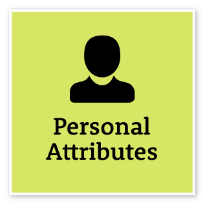 Act with IntegrityBe ethical and professional, and uphold and promote the public sector valuesAct with IntegrityBe ethical and professional, and uphold and promote the public sector valuesRepresent the organisation in an honest, ethical and professional waySupport a culture of integrity and professionalismUnderstand and help others to recognise their obligations to comply with legislation, policies, guidelines and codes of conductRecognise and report misconduct and illegal and inappropriate behaviourReport and manage apparent conflicts of interest and encourage others to do soIntermediate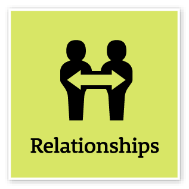 Commit to Customer ServiceProvide customer-focused services in line with public sector and organisational objectivesCommit to Customer ServiceProvide customer-focused services in line with public sector and organisational objectivesTake responsibility for delivering high-quality customer-focused servicesDesign processes and policies based on the customer’s point of view and needsUnderstand and measure what is important to customersUse data and information to monitor and improve customer service deliveryFind opportunities to cooperate with internal and external stakeholders to improve outcomes for customersMaintain relationships with key customers in area of expertiseConnect and collaborate with relevant customers within the communityAdeptWork CollaborativelyCollaborate with others and value their contributionWork CollaborativelyCollaborate with others and value their contributionEncourage a culture that recognises the value of collaborationBuild cooperation and overcome barriers to information sharing and communication across teams and unitsShare lessons learned across teams and unitsIdentify opportunities to leverage the strengths of others to solve issues and develop better processes and approaches to workActively use collaboration tools, including digital technologies, to engage diverse audiences in solving problems and improving servicesAdept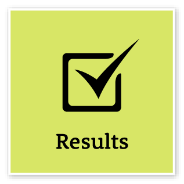 Think and Solve ProblemsThink, analyse and consider the broader context to develop practical solutionsThink and Solve ProblemsThink, analyse and consider the broader context to develop practical solutionsResearch and apply critical-thinking techniques in analysing information, identify interrelationships and make recommendations based on relevant evidenceAnticipate, identify and address issues and potential problems that may have an impact on organisational objectives and the user experienceApply creative-thinking techniques to generate new ideas and options to address issues and improve the user experienceSeek contributions and ideas from people with diverse backgrounds and experienceParticipate in and contribute to team or unit initiatives to resolve common issues or barriers to effectivenessIdentify and share business process improvements to enhance effectivenessAdept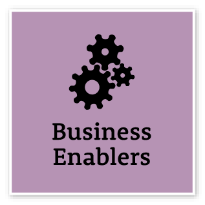 FinanceUnderstand and apply financial processes to achieve value for money and minimise financial riskFinanceUnderstand and apply financial processes to achieve value for money and minimise financial riskUnderstand basic financial terminology, policies and processes, including the difference between recurrent and capital spendingConsider financial implications and value for money in making recommendations and decisionsUnderstand how financial decisions impact the overall financial positionUnderstand and act on financial audit, reporting and compliance obligationsDisplay an awareness of financial risk, reputational risk and exposure, and propose solutions to address theseIntermediateTechnologyUnderstand and use available technologies to maximise efficiencies and effectivenessTechnologyUnderstand and use available technologies to maximise efficiencies and effectivenessIdentify opportunities to use a broad range of technologies to collaborateMonitor compliance with cyber security and the use of technology policiesIdentify ways to maximise the value of available technology to achieve business strategies and outcomesMonitor compliance with the organisation’s records, information and knowledge management requirementsAdeptProcurement and Contract ManagementUnderstand and apply procurement processes to ensure effective purchasing and contract performanceProcurement and Contract ManagementUnderstand and apply procurement processes to ensure effective purchasing and contract performanceUnderstand and comply with legal, policy and organisational guidelines and procedures relating to purchasingConduct delegated purchasing activities in line with proceduresWork with providers, suppliers and contractors to ensure that outcomes are delivered in line with time and quality requirementsIntermediateCOMPLEMENTARY CAPABILITIESCOMPLEMENTARY CAPABILITIESCOMPLEMENTARY CAPABILITIESCOMPLEMENTARY CAPABILITIESCOMPLEMENTARY CAPABILITIESCapability group/setsCapability nameDescriptionLevel Display Resilience and CourageDisplay Resilience and CourageBe open and honest, prepared to express your views, and willing to accept and commit to changeIntermediateManage SelfManage SelfShow drive and motivation, an ability to self-reflect and a commitment to learningIntermediateValue Diversity and InclusionValue Diversity and InclusionDemonstrate inclusive behaviour and show respect for diverse backgrounds, experiences and perspectivesIntermediateCommunicate EffectivelyCommunicate EffectivelyCommunicate clearly, actively listen to others, and respond with understanding and respectAdeptInfluence and NegotiateInfluence and NegotiateGain consensus and commitment from others, and resolve issues and conflictsIntermediateDeliver ResultsDeliver ResultsAchieve results through the efficient use of resources and a commitment to quality outcomesIntermediatePlan and PrioritisePlan and PrioritisePlan to achieve priority outcomes and respond flexibly to changing circumstancesIntermediateDemonstrate AccountabilityDemonstrate AccountabilityBe proactive and responsible for own actions, and adhere to legislation, policy and guidelinesIntermediateProject ManagementProject ManagementUnderstand and apply effective planning, coordination and control methodsAdept